В настоящее время проводится первый этап Общероссийской акции «Сообщи, где торгуют смертью». Акция проходит              ежегодно в целях привлечения общественности к                          участию в противодействии незаконному обороту наркотиков и профилактике их немедицинского потребления.
	Обучающиеся Карыжского филиала МКОУ "Коровяковская СОШ" приняли участие в данной акции. Ребята раздали жителям информационные буклеты с важной информацией.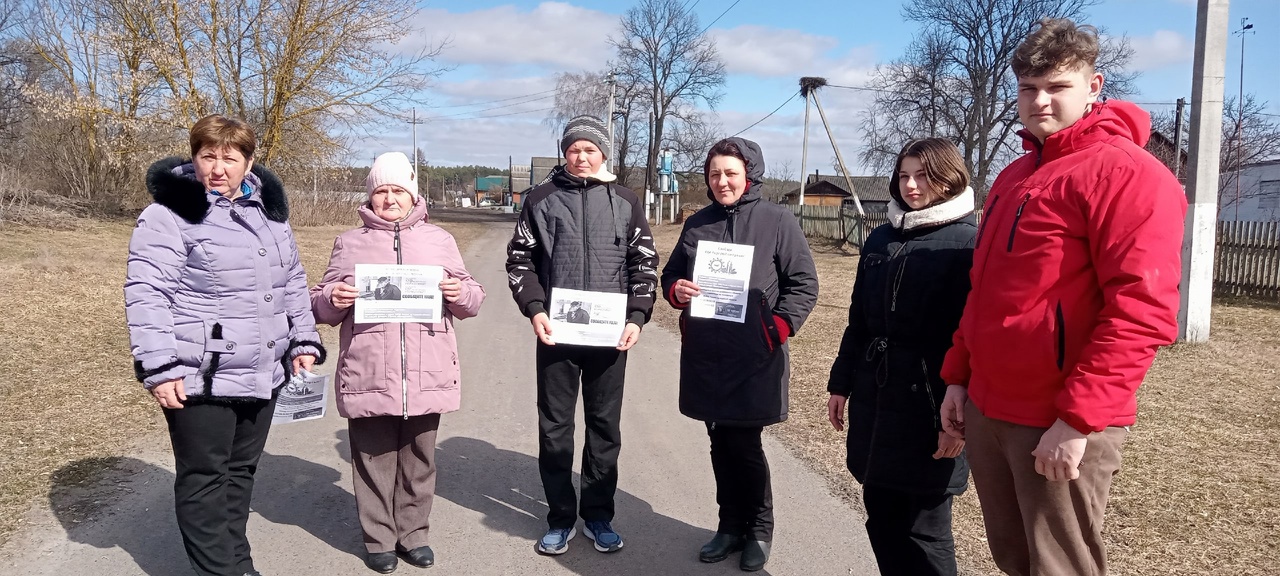 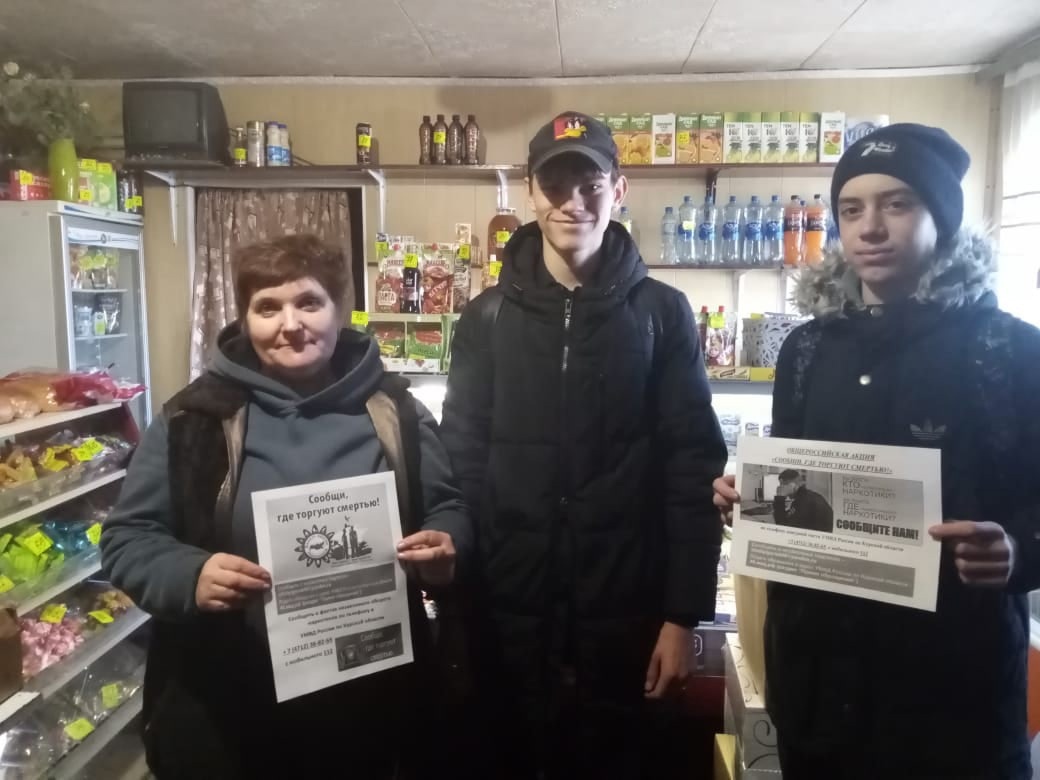 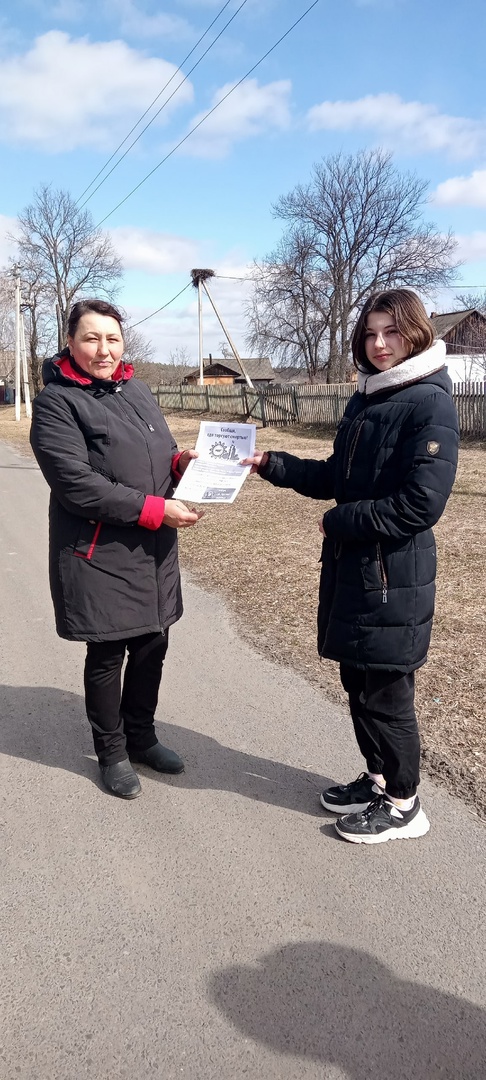 